Сергачева С. Н.Проект«Вода вокруг нас»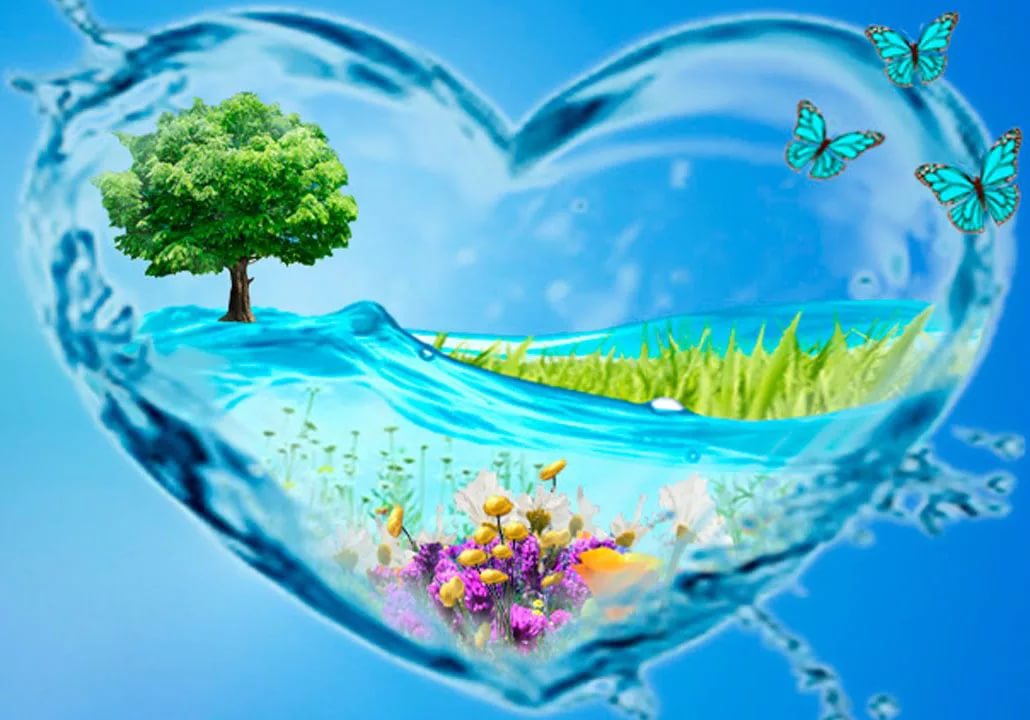 Саранск«Люди, научившиеся… наблюдениям и опытам, приобретаютспособность сами ставить вопросы и получать на них ответы,оказываясь на более высоком умственном и нравственном уровнев сравнении с теми, кто такой школы не прошел»  К. Е. ТимирязевАктуальность.В наше время многие люди живут в городах и потеряли связь с природой. В итоге изменилось и поведение. Люди стали брать от природы всё, ничего не отдавая ей взамен. Человек не чувствует природы, не контактирует с ней. Поэтому в последнее время возрос интерес к экологии и экологическому воспитанию в образовательных учреждениях. Экологическое воспитание дошкольников необходимо проводить с учетом возрастных особенностей по двум направлениям: формирование экологических знаний и экологически правильного отношения к природным объектам. Для того чтобы научить детей правильно относиться к миру природы, необходимо дать им определенные знания о живой и не живой природе.Педагогический процесс в детском саду в основном должен строиться на методах наглядных и практических, а для того чтобы педагогический процесс был эффективным, в работе с детьми необходимо уделять большое внимание развитию поисковой деятельности; проведению наблюдений и экспериментов с объектами живой и неживой природы, что помогает стать знаниям детей осознанными.Тема проекта: «Вода вокруг нас».Продолжительность проекта: долгосрочный.Тип проекта: познавательно-исследовательский.Участники проекта: воспитатели, дети и их родители.Возраст детей: средняя группа.Проблема проекта: вода - это бесценный дар природы, который нужно бережно сохранять!Обоснование проблемы: научный прогресс постоянно расширяет использование природных ресурсов, способствует вовлечению все больших территорий в хозяйственную деятельность человека. Результатом этого процесса является все большее разрушение естественных экологических систем. В связи с этим вопросы бережного отношения к природе требует безотлагательного решения. В дошкольном возрасте происходит интенсивное накопление знаний об окружающем мире, формируется отношение к природе и людям. Первое вещество, с которым знакомится ребенок – вода. Она является живительной силой, источником жизни и чудом природы. Вода играет огромную роль в нашей жизни, она –постоянная спутница человека.Цель проекта: расширить знания детей о свойствах воды, роли воды в жизни человека и других живых организмов, воспитывать бережное отношение к природным ресурсам нашей планеты.Задачи: Активизация творческого мышления детей.Выявление свойств воды.Развитие наблюдательности, сообразительности, любознательности, усидчивости.Обеспечение психологического благополучия и здоровья детей.Формирование в детях эмоционально-радостное ощущение от активного участия в совместной коллективной работе.Формирование системы элементарных научных экологических знаний, доступных пониманию ребенка-дошкольника по теме: «Значение и свойства воды». Развитие познавательного интереса к миру.Формирование первоначальных умений и навыков экологически грамотного и безопасного для природы и для самого ребенка поведения.Формы организации проекта:опыты;познавательные занятия (аппликация, рисование, лепка, музыка, развитие речи, природный и социальный мир);наблюдения; чтение художественной литературы по теме;беседы;дидактические, подвижные игры;трудовая деятельность.Виды деятельности:речевая; игровая; трудовая; музыкальная; творческая; изобразительная; продуктивная; поисково-исследовательская; совместная и самостоятельная; просветительская; ознакомление с художественной литературой; ознакомление с окружающим;формирование временных понятий; развитие коммуникативных способностей.Ожидаемый результат:У детей сформируются начальные представления о воде, как об источнике жизни живых организмов. Дети приобретут экологически ценный опыт поведения и деятельности в природе.У детей появятся исследовательские умения, соответствующие возрасту.Повысится воспитательская компетентность родителей в экологическом образовании дошкольников.Самоутверждение личности ребёнка: снятие зажима, скованности.Освоение умения изображать один предмет разными способами.Развитие у ребёнка фантазии, спонтанности, эмоциональности; активизация словарного запаса детей.Получение удовольствия от выполненной работы в коллективе.Интеграция образовательных областей: познание, коммуникация, физическая культура, безопасность, здоровье, социализация, труд, чтение художественной литературы, художественное творчество, музыка.Продукт проектной деятельности:фотовыставка «Мы - экспериментаторы»;разработка анкеты для родителей;открытое занятие.Принципы реализации проекта:учет возрастных и индивидуальных особенностей;интеграция;совместная работа с родителями.Этапы работы.I. Подготовительный этап:1. Изучение уровня знаний;2. определение проблемы; 3. выбор цели; определение задач.4. Составление перспективного плана.II. Основной этап. Перспективный план работы над проектом.Решение поставленных задач с родителями:1. Провести просветительскую работу с родителями по организации познавательно-исследовательской деятельности дошкольников.  Познакомить родителей с содержанием консультации «Как организовать опыты с водой дома»;2. Знакомство с содержанием стендовой информации;3. Совместная с воспитателями работа по пополнению уголка экспериментирования;4. Проведение опытов с детьми дома по теме «Чудесные превращения воды»;5. Совместно с воспитателями – создание фотоматериалов проекта.Заключительный:итоговое занятие по теме «Вода вокруг нас»;оформление фотовыставки «Мы – экспериментаторы»;создание практического материала для родителей: памятки, рекомендации, буклеты, консультации, беседы.Подведение итогов.Результат:1.значительное повышение уровня знаний и представлений по вопросам проекта;2. приобретение экологически ценного опыта поведения и деятельности в природе. 3. повышение воспитательской компетентности родителей в экологическом образовании дошкольников;4. трансляция результатов проектирования родителям (фотовыставка «Юные экспериментаторы»);5. получение детьми удовольствия от выполненной работы в коллективе;6. заинтересованность детей темой «Вода вокруг нас», проявление их познавательной активности: вместе с родителями находят информацию по теме, рассказывают и делятся своими знаниями с другими детьми в детском саду.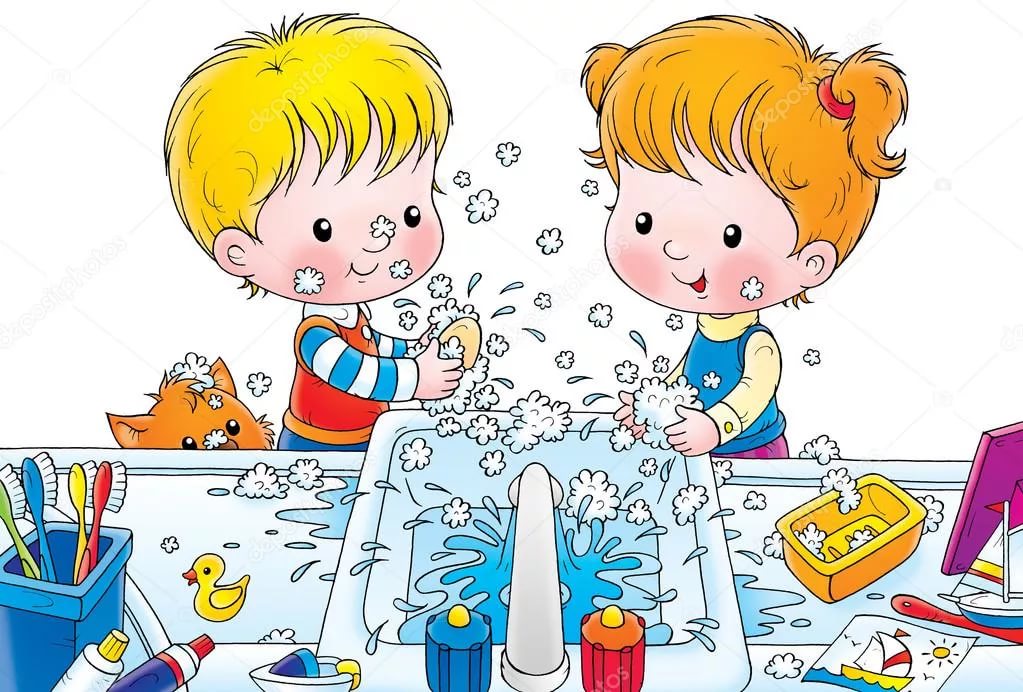 Приложения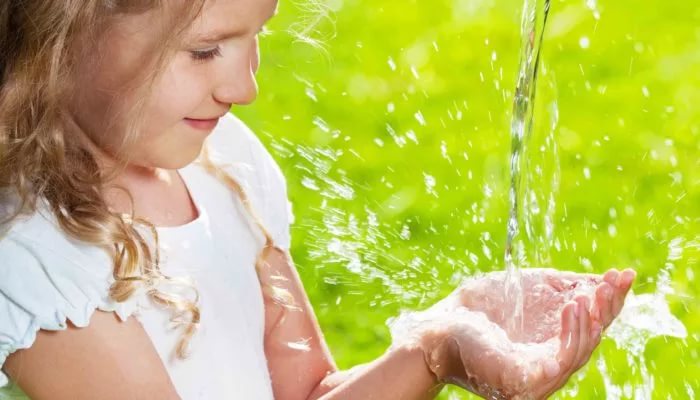 ОктябрьФизкультурная минуткаКапуста! (для пальчиков)Мы капусту рубим-рубим,(размашистые движения руками, как топором)Мы капусту мнём-мнём,(«мнут капусту»)Мы капусту солим-солим,(«берут» щепотку соли и «солят»)Мы капусту жмём-жмём.(сгибание и разгибание кистей рук) Опыт«Пар – это тоже вода».Цель: познакомить детей с одним из состояний воды - паром.Налить горячей воды в стакан. Понаблюдать, что происходит? – Над поверхностью воды в стакане вверх поднимается пар. Что нужно для того, чтобы образовался пар? Необходимо воду нагреть до кипения, чтобы появились пузырьки на поверхности. Чтобы доказать, что пар – это тоже вода, нужно поместить над паром стекло. На нём выступят капельки воды.Вывод: пар – это тоже вода. Это газообразное состояние воды. Чтение художественной литературы«Капелька» Г. Люшнин.Нависли тучи над селом–И разразился в небе гром!Катился гром, гремел, ворчалНа всех, кого в пути встречал.На землю шляпкою гвоздяУпала капелька дождя.Она была совсем ничья,Но стала капелькой ручья.И вместе с ней бумажный флотС рассветом двинулся в поход.И небывалой красотыШли канонерки и плоты…Поила капля целый деньВ лугах цветы, в садах сирень.Не обошла и огород,Где зелень разная растёт.И под небесной синевойПропахла солнцем и травой.В селе закончила делаИ быстро в реку утекла,И там с мальчишками онаНыряла весело до дна.Потом у дальнего причалаТурбинам лопасти вращала,Чтобы от них по селам тёкПо проводам гудящий ток.В реке закончила дела –И в море капля уплыла.От берегов родных вдалиТеперь качает корабли.Дидактическая игра«Моем наши ручки» Цель: побуждение   к выполнению имитационных движений в соответствии со стихотворным текстом.Дети вместе с Зайкой и педагогом «моют» руки под стихотворение: -Тазик с вами мы возьмём (педагог ставит тазик) -Тёпленькой воды нальём (из кувшина «наливает» воду) - Руки в воду опускаем - А потом их вынимаем - Мыло в руки мы берём         (дети по показу педагога)                           - Мылом ручки мы потрём               (выполняют имитирующие текст движения)- С рук его водой смываем                      - Полотенцем вытираем. - А теперь можно Зайку и покормить. У меня есть корзинка, в ней много угощений. Посмотрите! (педагог предлагает детям корзину, в которой лежат муляжи: морковка, капуста, сосиски, пирожные, хлеб). - Что любит кушать Зайка? (дети дают Зайке разные продукты, педагог комментирует действия детей, спрашивает у Зайки, любит ли он предложенное угощение).   - Зайка, тебе понравилось угощение? Спасибо, ребята, накормили Зайку! - Посмотрите, как Зайка радуется. Он даже хочет с нами поиграть, правда, Зайка? Беседа«Волшебница вода».Цель: Познакомить детей с различными природными явлениями: дождь, снег, иней, роса, туман и т.п. Показать разнообразие воды в окружающей среде.Ход беседы: Обсудить вопрос: «Всегда ли вода в природе бывает одинаковой?» Оказывается, вода бывает очень разной. Может, как волшебница, превращаться в дождь, снег, туман, иней, лёд. Сформировать представления у детей о том, что вода может находиться в трёх состояниях: жидком, твёрдом, газообразном. Обсудить вопрос: «Что такое дождь. В каком состоянии здесь находится вода». Рассмотреть это явление природы в аспектах положительного и отрицательного отношения к нему человека: дети могут ответить, что «дождь – это плохо», так как нельзя гулять; необходимо объяснить детям значение и пользу дождя. Можно прочесть стихи о дожде, прослушать аудиозапись из цикла «Звуки природы: шум дождя».
   Обсудить вопросы: «Что такое град. Что такое снег. В каком состоянии здесь находится вода». Если воздух вокруг облаков очень холодный, водяной пар превращается в кристаллики льда или снежинки. И в виде града или снега падает из туч на землю. Снег почти всегда идёт зимой, а град может выпасть и очень жарким летним днём. Но если снег для всего живого – тёплое одеяло, берегущее от мороза, то град – почти всегда стихийное бедствие: от него страдает урожай, а также крупный град может поранить человека и животных, нанести вред домам и машинам. Познакомить детей с природным явлением, связанным с водой: росой.    Загадать загадку: «Утром бусы засверкали, всю траву собой заткали. А пошли искать их днём, ищем, ищем – не найдём». Объяснить, что осадки на землю не всегда выпадают из облаков. Роса — вид осадков, которые образуются на поверхности земли, растениях, автомобилях и других предметах. Из-за охлаждения воздуха водяной пар превращается в капли воды. Это происходит обычно летней ночью. Особенно много росы утром бывает на траве.НоябрьФизкультурная минуткаЗайкаСкок-поскок, скок-поскок, Зайка прыгнул на пенек. Зайцу холодно сидеть, Нужно лапочки погреть, Лапки вверх, лапки вниз, На носочках подтянись, Лапки ставим на бочок, На носочках скок-поскок. А затем вприсядку, Чтоб не мерзли лапки.Пальчиковая гимнастика «Стирка»Постираю чисто, с толкомРубашку, кофту и футболку,Свитерок и брюки -Устали мои руки!Беседа.«Вода вокруг нас»Цель: Показать, где, в каком виде существует вода в окружающей среде. Обратить внимание детей на значение воды в жизни людей.Ход беседы: Рассмотреть с детьми глобус, объяснить, что цвет воды на  нём – голубой. Обратить внимание на то, что на земном шаре воды больше, чем суши. Найти океаны и моря. В реках, озёрах вода без вкуса. Вода обогащает озёра, пруды, реки, моря, океаны. Вода прячется и глубоко под землёй. Родник – это подземная река. Люди очень ценят такую воду, говорят, что она чистая, прозрачная, хрустальная, холодная. Объяснить детям, что, не смотря на то, что воды на Земле много, воды, которая нужна человеку, на самом деле, очень мало. Какую воду мы пьём? Солёную или пресную? Человек не может пить солёную воду, а её на Земле намного больше, чем пресной. Есть также страны, в которых людям не хватает воды. Человек без воды может прожить всего три дня! Сейчас на Земле осталось мало чистой воды. Значит, воду надо беречь!Опыт:«Вода прозрачная».Цель: познакомить детей еще с одним свойством воды - прозрачностью. Подвести детей к обобщению, что «чистая вода – прозрачная»Перед детьми стоят два стакана: один с водой, другой – с молоком. В один стакан положить ракушку, в другой – ложку. В каком из стаканов они видны, а в каком – нет? Почему? Перед нами молоко и вода. В  стаканчике с водой мы видим ракушку, а в стаканчике с молоком – нет. Вывод: Вода прозрачная, а молоко нет.Чтение художественной литературы«Алёшка и снежок» Е. Андреева.С улицы домой Алешка Первый снег принёс в ладошке. «Мама! – закричал мальчонка, Протянул вперёд ручонку. –Я снежок принес сюда!..» –И замолк.… Одна вода На пол капала с ладошки. В голос заревел Алешка: «Кто-то снег мой утащил, Мне в ладонь воды налил!» Лешке тут его сестрёнка Крикнула со смехом звонким: «Догадаться сам не мог, Что растаял твой снежок!»НаблюденияНаблюдение за водой.Цель: Формировать у детей представления о необходимости воды в жизни людей, дать детям понять, что вода нужна человеку постоянно.  Предложить детям запомнить, где и какую воду они видели воду (в помещении, на прогулке). Как они её использовали. Много ли им потребовалось воды? Предложить детям подумать, где  в природе, в быту ещё можно обнаружить воду. И для чего еёиспользуют (для питья, мытья, стирки, приготовления еды, для  передвижения по воде).Вывод: Человеку необходима вода.
Дидактическая игра«Прозрачность воды»Цель: Подвести к обобщению «чистая вода – прозрачная», «грязная – непрозрачная»Ход игры: Приготовить две баночки с водой, набор мелких тонущих предметов (пуговицы, камешки, металлические предметы). Выяснить, как усвоено понятие «прозрачный»: предложить найти прозрачные предметы в группе (стекло в окне, стакан, аквариум). Дать задание: доказать, что вода в банке прозрачная (опустить в банку мелкие предметы, и они будут видны). Задать вопрос: «Будет ли вода в аквариуме такой же прозрачной, если опустить в нее кусочек земли?» Выслушать ответы, затем – продемонстрировать опыт: в баночку с водой опустить кусочек земли и размешать. Вода стала грязной, мутной. Опущенные в такую воду предметы не видны. Обсудить. Всегда ли в аквариуме вода прозрачная, почему она становится мутной. Прозрачная ли вода в реке, озере, море, луже.Вывод: Чистая вода прозрачная, через нее видны предметы; мутная вода непрозрачная.Конспект занятия по теме «Волшебница – вода»Цель: продолжить знакомить детей с основными свойствами воды.Задачи:ознакомить детей со свойствами воды: отсутствие собственной формы; прозрачность; вода – это жидкость, безвкусная, не имеет запаха;уточнить знания детей о назначении воды в нашей жизни;развивать познавательную активность детей в процессе экспериментирования;закреплять умение работать с прозрачной посудой;развивать умственные операции: сравнение, обобщение, способность анализировать;развивать связную речь, умение рассуждать, делать выводы;стимулировать самостоятельное формулирование выводов;воспитывать бережное отношение к воде;воспитывать умение работать в группе, договариваться, учитывать мнение партнёра.Оборудование: карточки в виде капелек воды с загадками; прозрачные пластиковые стаканы, ложечки, емкости для воды, шаблоны рыбок из картона для раскрашивания, краски, кисточки, макет пруда. Сказочный персонаж - Незнайка.Ход занятия:Воспитатель: Ребята, я сегодня шла в детский сад и встретила Незнайку. Он сидел такой печальный. Я спросила его, что у него случилось, и он ответил, что оказывается ничего не знает о воде. Я его, ребята, успокоила и пообещала, что мы ему поможем. Ребята, вы согласны? (Ответы детей). Он пообещал сегодня к нам придти.Стук в дверь. Воспитатель: А - вот, наверно, и Незнайка к нам пожаловал.Появляется Незнайка.Незнайка: Здравствуйте, ребята. (Дети здороваются.) Мне очень грустно. Я сегодня узнал, что оказывается, ничего не знаю о воде. Можно мне остаться с вами и узнать что-нибудь о воде.Воспитатель: Ну что, ребята, поможем Незнайке? (Ответ детей.) Присаживайся.Воспитатель: Ребята, а давайте расскажем Незнайке, для чего нужна вода?Дети. Чтобы пить, мыть руки, купаться, готовить пищу, стирать.Незнайка: А вы и стирать умеете?Дети. Да, мы помогаем стирать маме. Воспитатель: Давайте покажем Незнайке, как вы помогаете стирать?Пальчиковая гимнастика – «Стирка».Постираю чисто, с толкомРубашку, кофту и футболку,Свитерок и брюки -Устали мои руки!Незнайка: Ах, какие молодцы, настоящие помощники для мамы.Воспитатель: Незнайка, вода – одно из самых удивительных веществ на планете. Ребята уже знают немного о воде, и сегодня мы проведём несколько опытов. Для этого я предлагаю нам с вами превратиться в лаборантов. (Все надевают шапочки). А сейчас давайте пройдём в нашу лабораторию.Опыт №1 «Вода – это жидкость»Воспитатель: Давайте попробуем, ребята, перелить воду из одного стакана в другой. (Дети переливают воду из одного стакана в другой). Льётся вода?   Почему? Дети: Потому что она жидкая. Вывод: вода – это жидкость, её можно наливать, переливать. Если бы она не была жидкой, она не смогла бы течь в реках и ручейках, не текла бы из крана. А чтобы вам, ребята, лучше это запомнить, я приготовила вот такой символ (вывешивается на доске).Опыт №2: «Вода прозрачная, бесцветная»Воспитатель: На столе у вас два стакана, один с водой, другой с молоком. Предлагаю опустить ложку в стакан с водой. Что заметили?  А теперь – в стакан с молоком.– Что заметили?Дети высказывают своё мнение: в стакане с молоком ложечки не видно, а в стакане с водой она просвечивает. Вместе с воспитателем формулируют ещё одно из свойств воды: чистая вода прозрачна. Вывод: вода не имеет цвета, она бесцветная (вывешивается символ этого свойства). Воспитатель: Ребята, как вы думаете, изменит вода свой цвет, если в неё добавить варенье? Попробуйте это сделать дома, а потом нам расскажите.Воспитатель: Ребята, давайте покажем Незнайке, как вы умеете разгадывать загадки. У меня есть волшебные капельки-загадки.Кто сильнее всех на свете? (Вода)Что в руках не удержишь? (Вода)Что в решете не унесёшь? (Вода)Течёт, течёт - не вытечет, бежит, бежит - не выбежит. (Река)По морю идёт, идёт, а до берега дойдёт - тут и пропадёт. (Волна)Белое покрывало на земле лежало. Весна пришла - оно всё сошло. (Снег)Ночь спит на земле, а утром убегает. (Роса)Шумит он в поле и в саду,А в дом не попадет.И никуда я не иду,Покуда он идет.(Дождь)Воспитатель: Ребята, а вы любите дождик? Вам нравится наблюдать за ним из окошка? А какой бывает дождик? (Ответы детей). Я предлагаю вам прослушать аудиозапись «Звуки дождя» и послушать, как дождик умеет разговариватьВоспитатель: Чтобы лился дождик с неба,Чтоб росли колосья хлеба,Чтобы плыли корабли,Чтоб варились кисели,Чтобы не было беды – Жить нельзя нам без …..(воды).Ребята, Незнайка, а вы знаете, что воду нужно беречь, и когда помоешь руки, то нужно сразу закрыть кран? (Ответы). Незнайка: А зачем воду беречь, её вон сколько?!Воспитатель: Воды много, но для умывания, приготовления пищи необходима только очищенная вода, а чтобы получить чистую воду, люди затрачивают много сил, об этом мы с вами будем беседовать в следующий раз. А для того, чтобы мы не забывали закрывать кран, я приготовила памятку-напоминание «Экономь воду!» Ребята, давайте, мы у себя в умывальной комнате повесим эту памятку. И подарим Незнайке, чтоб он тоже не забывал экономить воду. Согласны? (Ответы).Незнайка: Ребята, а у меня тоже есть для вас подарочек, я хотел вам подарить рыбок. Только вот беда, мои рыбки совсем белые, не красивые. Давайте их раскрасим. (Дети раскрашивают рыбок)Незнайка: Какие молодцы, ребята. Какие замечательные рыбки у вас получились. Воспитатель: Давайте мы их отпустим в пруд, пусть живут. (Работа с макетом пруда).Незнайка: Сегодня я много интересного узнал о волшебнице воде. Вода – это жидкость, безвкусная, не имеет запаха. Вода прозрачная.Но пришла пора мне с вами прощаться. До свидания, ребята. Дети и воспитатель: До свидания, Незнайка! До новых встреч!ДекабрьФизкультурная минуткаВидят глазки всё вокругГлазки видят всё вокруг, 
Обведу я ими круг. 
Глазком видеть всё дано- 
Где окно, а где кино. 
Обведу я ими круг, 
Погляжу на мир вокруг.Опыт: «У воды нет цвета, вкуса и запаха».Цель: познакомить детей со свойствами чистой воды; прививать навыки экологически грамотного поведения в быту.Предложить детям попробовать через соломинку воду. Есть ли у неё вкус? Для сравнения дать детям попробовать сок. Если они не убедились, дети ещё раз пробуют воду на вкус. Предложить детям понюхать воду и сказать, чем она пахнет. Нюхать до тех пор, пока не убедятся, что запаха нет. Однако подчеркнуть, что вода из водопроводного крана может иметь запах, так как её очищают специальными веществами, чтобы она была безопасной для нашего здоровья.Вывод: Вода не имеет цвета, вкуса и запаха.Чтение художественной литературы«Весенний разговор» С. Погореловский.– Куда ты несёшься? Постой, ручеёк,Побудь, непоседливый, с нами! – Спешу я, ребята, ведь путь мой далек,-Бегу я на родину, к маме! – А кто твоя мама? – Большая волна, волна океана седая,О бурях неистовых пела она,Меня на груди колыхая.Всегда бы ту песню я слушать хотел,Но солнце пригрело сильнее –И к страннице – тучкеЯ паром взлетел,Понесся по свету я с нею. – Какой ты счастливец!Увидел с небес всю землю с её чудесами! – Да, много в пути повидал я чудес,Но помнил, грустил я о маме. – Так что же ты к нейНе вернулся опятьВеселым сверкающим ливнем? – Жестокая стужаУспела сковать,Укутать всё панцирем зимним.Я снегом на землю упал – и уснул,С полями уснул и лесами. – А что тебе снилось? – Что, славя весну,Бегу я на родину, к маме!И вот я проснулся,Преграды крушу,Вперёд пробиваюсь упрямо.Прощайте ребята,Я очень спешу…Мы скоро увидимся мама!Наблюдение за снегом.Цель: Выявить свойства снега. Определить, как он изменяется в зависимости от погодных условий. Предложить детям определить цвет снега.  Какого он цвета в солнечную погоду? В пасмурную? Когда блестит? Когда хорошо  лепится? Предложить детям походить по снегу и послушать, как он скрипит. В какую погоду снег хрустит под ногами? Выяснить, в какой снег можно провалиться: в рыхлый или плотный? Рассмотреть снежинки, обратить внимание на красоту снежинок. Что происходит, если снежинка упадёт на ладошку?Вывод: снег – это твёрдое состояние воды. Снег бывает разным в зависимости от погодных условий. Снег тает от воздействия тепла.Дидактическая игра«Окрашивание воды»Цель: Выявить свойства воды вода прозрачная, но может менять свою окраску, когда в ней растворяются окрашенные вещества: чем больше этого вещества, тем интенсивнее цвет. Воспитывать аккуратность при работе с водой.Ход игры: Взрослый и дети рассматривают в воде 2—3 предмета. Выясняют, почему предметы хорошо видны (вода прозрачная). Предложите детям размешать акварельную краску в стаканчике с водой. Дети выполняют задание, рассказывают, что получилось. Затем воду разных цветов сливают в разные емкости, рассматривая, какой получился цвет.Вывод: Вода – прозрачная, но меняет свою окраску, когда в ней растворяют окрашенные вещества. Чем больше окрашенного вещества, тем цвет в воде будет интенсивнее.Конспект занятия на тему: «Путешествие в царство Волшебницы Воды»Цель: познакомить детей с некоторыми свойствами воды, обратить их внимание на о, что даже такой привычный объект, как вода, таит в себе много неизвестного; дать детям представление о роли воды в жизни человека, растений и животных; научить детей экономно использовать воду и беречь ее. Материал: стаканчики с водой, с молоком, апельсиновый сок, кусочки льда, чайные ложки, салфетки, аудио запись «шум воды».Предварительная работа: чтение книги «Весенний разговор» С. Погореловский, загадывание загадок о воде; прослушивание аудио записи «шум воды».Ход занятия:Включается аудиозапись «Ручеек».- Ребята, слышите? Что это? (ответы детей)-Да, правильно это ручеек. Он зовет нас на занятие. Проходите, ребята, давайте поздороваемся с гостями. - Вы догадались, о чем будет наше занятие? Отгадайте загадку:Она и в озере, она и в лужицеОна и в чайнике у нас кипитОна и в реченьке бежит, шуршит.Что это? (вода).- О чем мы сегодня будем говорить на занятии?- Да о воде. – Где можно встретить воду? (ответы детей)- Зачем нам нужна вода? Кому еще нужна вода? (ответы детей).Чтение детьми стихотворение о воде:Вы слышали о воде?Говорят она везде!В луже, море, И водопроводном кране. На плите у вас кипит,Паром чайника шипит,Растворяет сахар в чае,Мы ее не замечаем.Без воды нам не умыться,Не наесться, не напиться!Смею вам я доложитьБез воды нам не прожить!_ А что такое вода? (ответы детей).Чтение художественной литературы «Весенний разговор»С. Погореловский.- Мы сегодня попробуем немного узнать о воде.А для этого мы с вами отправимся на Необитаемый остров, где мы с вами станем учеными, согласны? (ответы детей).Мы с вами не пойдем, а поплывем. (Ах, ух, ах, ух в необитаемый остров мы плывем, о воде узнать хотим).- Но вот мы приплыли!Физкультурная минуткаВидят глазки всё вокругГлазки видят всё вокруг, Обведу я ими круг. Глазком видеть всё даноГде окно, а где кино. Обведу я ими круг, Погляжу на мир вокруг.Опыт 1.  «Вода может изменить свой цвет».На столе 2 стакана водой, зеленка, марганцовка.- Я сейчас в воду добавлю волшебный кристаллик (марганцовку) и мы посмотрим, что произойдет с водой. Изменила вода свой цвет? А теперь вы возьмите ватную палочку и помешайте ею в стаканчики с водой. Какая стала вода у вас в стаканчиках?Вывод: вода может менять цвет в зависимости от того, что в нее добавили.Опыт 2. «Вода не имеет запаха».- А теперь, я предлагаю вам, ребята, понюхать воду. Пахнет ли вода чем -  нибудь?Вывод: вода ни чем не пахнет, у нее нет запаха. (Вывешивается этого свойства воды).Итог занятий.- Подойдите, пожалуйста, к доске. О чем мы сегодня говорили на занятии? Расскажите, что вы сегодня узнали о воде?- Понравилось вам наше занятие. Какое задание было самое интересное? Какое самое трудное? Мы будем еще много говорить о воде и узнаем еще больше. А теперь мы на нашей лодке отправимся в нашу любимую группу.- Давайте попрощаемся с нашими гостями и отправимся в нашу группу.ЯнварьФизкультурная минутка:ПальчикиЭтот пальчик хочет спать, Этот пальчик лег в кровать. Этот пальчик чуть вздремнул. Этот пальчик уж уснул. Этот крепко, крепко спит. Тише, тише, не шумите! Солнце красное взойдет, Утро красное придет, Будут птички щебетать, Будут пальчики вставать.Дети поочередно загибают одной рукой пальчики противоположной руки и держат их в кулачке. На слова «будут пальчики вставать» дети поднимают руку вверх и распрямляют пальчики.Опыт «Вода бывает тёплой, холодной и горячей».Цель: показать в каком виде существует вода в окружающей среде.Налить в стаканчики воды разной температуры. Дети пальчиками трогают стенки стаканчиков, определяя, в каком стаканчике вода самая холодная, в каком – самая горячая. Как можно получить тёплую воду? Смешать в стакане горячую и холодную воду. Что получилось? – Тёплая вода. Предложить детям опустить лёд в горячую воду и сравнить температуру воды до того, как в неё положили лёд, и после того, как он растаял. Почему вода стала холоднее? – Её остудил холодный лёд.Вывод: вода может иметь разную температуру.Чтение художественной литературы:«Трудолюбивая вода» В. Иванова.Время ванну принимать:Ждёт водичка, не дождётся,Поработать ей придется–Ручки, ножки отмывать.Спинку вымыть с мылом-братцем,И с мочалкою-сестрой,Нелегко воде порой,Если ей не подчиняться.Обижается водица–Грязь не украшает лица.Кто красивым хочет стать,Воду должен уважать!Наблюдение за испарением.Цель: Формировать у детей элементарные представления о круговороте воды в  природе. Вместе с детьми налить воды в небольшие  ёмкости. Отметить первоначальный уровень воды. Одну ёмкость поставить в солнечное место (подоконник), другую в тёмное прохладное место. Ежедневно отмечать, где быстрее исчезнет вода: там, где тепло или там, где прохладно? В конце наблюдения обсудить, куда исчезла вода (испарилась, превратилась в пар). Вывод: капельки воды постоянно путешествуют. Дидактическая игра«Вкус воды»Цель: Выяснить имеет ли вкус вода.Ход игры: Взрослый, спрашивает: какого вкуса вода? После этого дает попробовать простую кипяченую воду. Затем в один стакан кладем соль, в другой сахар, все перемешиваем и пробуем.Вывод: Вода не имеет вкуса, а принимает вкус того вещества, которое в нее добавлено.ФевральФизкультурная минутка:А в лесу растёт черникаА в лесу растёт черника, Земляника, голубика. Чтобы ягоду сорвать, Надо глубже приседать.(Приседания.)Нагулялся я в лесу. Корзинку с ягодой несу.(Ходьба на месте.)Чтение художественной литературы:«Кто не умывается» П. Синявский.Кто горячей водой умывается, Называется молодцом. Кто холодной водой умывается, Называется храбрецом. А кто не умывается, Никак не называется. Наблюдение за сосульками.Цель: Обратить внимание, что сосульки образуются на солнечной стороне дома. Найти самую маленькую и самую большую сосульку. Проследить, как в тёплую погоду с них стекают капли воды. Обследовать сосульку руками, выяснить, какая она –гладкая, шершавая. Выяснить прозрачная она или нет? Объяснить детям, почему сосулька такой формы (образуется в процессе стекания воды – растаявшего снега).Вывод: Сосульки – это лёд, то есть вода в твёрдом состоянии. Сосульки образуются в результате воздействия солнечных лучей на снег, лежащий на крышах домов.Опыт «Разноцветная водичка»Цель: Помочь детям определить, что вода – бесцветная прозрачная жидкость, растворяет в себе красящие вещества, приобретая их цвет.Ход игры: Взрослый показывает три закрытые емкости и предлагает угадать, что в них. Дети исследуют их и определяют, что одна из них легкая, а две – тяжелые, в одной из тяжелых емкостей окрашенная жидкость. Затем сосуды открывают и дети убеждаются, что в первой емкости ничего нет, во второй – вода, а в третьей – чай. Взрослый просит детей объяснить, как они догадались, что находится в емкостях. Вместе они выявляют свойства воды: наливают в стаканчики, добавляют сахар, наблюдают, как сахар растворился, нюхают, переливают, сравнивают вес пустого и полного стаканчика.Вывод: Вода бесцветна, прозрачна, легко растворяет в себе вещества и приобретает их цвет.        Дидактическая игра «Капелька»Цель: закрепить знания детей о том, что вода - это жидкость и может принимать разную форму.Ход игры:Педагог предлагает детям «превратиться» в капелек. Представьте, что мы с вами капельки. Все капельки самостоятельные (дети хаотично гуляют по залу).Но вот капельки встречаются друг с другом, и получается ручеек, (дети разбиваются на пары и берутся за руки, пары двигаются друг за другом).А теперь ручеек течет и впадает в море, (дети берутся за руки и образуют большой круг).Наш круг может менять форму, как и вода (дети берутся за руки и образуют большой круг).Наш круг может менять форму, как и вода (круг из детей вытягивается в овал).А теперь представьте, что воду налили в кружку и поставили на горячую плиту. Что произойдет?(вода будет нагреваться)Итак, каждый из вас – частичка воды. Ваши ладошки такие горячие, что вам уже больно держать друг друга за руки ваши руки опускаются, жара заставляет вас активнее двигаться. Каждый из вас стал частичкой пара, (дети бегают по залу).А теперь вас замораживают. Вам становится холодно. Надо встать поближе друг к другу и обняться, чтобы стало теплее, (дети обнимают друг друга).Посмотрите, теперь вашу группу уже нельзя растянуть, она приобрела свою форму, как частички льда. Мы с вами – частички воды, но каждый раз мы соединялись по – разному.Педагог вместе с детьми делает выводы:В парообразном состоянии связей между частичками воды нет, и каждая частица движется сама по себе.В жидком состоянии связи между частичками воды более сильные, но они очень гибкие, эластичные, поэтому вода в жидком состоянии не имеет четкой формы.Вода в твердом состоянии – лед. В твердом состоянии частички воды прочно связаны друг с другом.МартФизкультурная минутка:А над морем — мы с тобою!Над волнами чайки кружат,Полетим за ними дружно.Брызги пены, шум прибоя,А над морем — мы с тобою! (Дети машут руками, словно крыльями.)Мы теперь плывём по морюИ резвимся на просторе.Веселее загребайИ дельфинов догоняй. (Дети делают плавательные движения руками.)А сейчас мы с вами, детиА сейчас мы с вами, дети, Улетаем на ракете.На носки поднимись, А потом руки вниз..Раз, два, три, четыре –Вот летит ракета ввысь!(1—2 — стойка на носках, руки вверх, ладони образуют «купол ракеты»;         3 — 4 — основная стойка.)Наблюдение за облаками.Цель: Выявить, что облака имеют различную форму и цвет. Развивать фантазию в процессе наблюдения за облаками.Напомнить, что облака состоят из капелек воды, которая испарилась с поверхности земли. Всегда ли облака бывают одинаковыми? Облака различны по форме, цвету. Тучи – дождевые и снеговые – тоже облака. Понаблюдать за движением облаков и скоростью движения: всегда ли и все ли двигаются одинаково. На что похожи облака?Вывод: Облака бывают различными по форме, цвету, скорости движения. Тучи –это тоже облака.Опыты:1.  «Лёгкие предметы не тонут, тяжёлые опускаются на дно».Цель: приобщать к навыкам экспериментирования; высказывать предположения, делать выводы, подвести к выводу: тяжелые предметы тонут, а легкие плавают.Предложить детям опускать в воду предметы из различного материала: резиновые, пластмассовые, железные, деревянные, стеклянные. Понаблюдать, какие предметы плавают на верху, какие опустятся на дно. Почему деревянные и резиновые предметы остаются на плаву? Почему металлические и стеклянные предметы тонут?Вывод: лёгкие предметы вода выталкивает на поверхность, предметы, которые тяжелее воды тонут.2. «В солёной воде предметы не тонут».Цель: Доказать, что соленая вода плотнее пресной, она выталкивает предметы, которые тонут в пресной воде (пресная вода – вода без соли).Предложить детям в одной широкой миске сделать солёную воду, растворив в ней соль. В другой миске остаётся обычная пресная вода. Попросить высказать свои предположения о том, утонут ли в мисках небольшие предметы. Провести опыт с картофелиной и яйцом: в миске с пресной водой они сразу опустились на дно, а в солёной воде свободно лежат на поверхности и не тонут.Вывод:  в солёной воде предметы не тонут.Чтение художественной литературы:«Речка зимой» В.ФетисовНашу речку – рыбий дом –Застеклили крепко льдом.Смотрят рыбы из реки –По стеклу бегут коньки,И наносят линииНа стекло на синее.Ходят с вывертом конькиС края – к серединке.Подо льдом снуют малькиИ глядят картинки. Беседа«Путешествие капельки»Цель: Дать детям элементарные представления о круговороте воды в природе.Ход беседы: Рассмотреть картину. Объяснить детям, что домик у капельки – море. Но капелька любит путешествовать. Когда её пригреет солнце, она поднимается вверх и путешествует на облачке. Облачко начинает расти, становится большим, образуются капельки дождя и проливаются на землю. Вместе с ручейком капелька попадает в речку, а из речки возвращается в свой домик «море». Понаблюдать за испарением воды.Дидактическая игра«Лед в стакане с водой»Цель: Познакомить детей со свойствами льда.Ход игры: Дети высказывают свои предположения о том, что будет с кубиком льда, если его поместить в стаканчик с водой. Проверить все предположения на практике.Вывод: Лед плавает в воде. Он легче воды, поэтому и не тонет.АпрельФизкультурные минутыКузнечикиПоднимайте плечики,(энергичные движения плечами)Прыгайте, кузнечики,Прыг-скок, прыг- скок.Стоп! Сели,Травушку покушали,Тишину послушали.(приседания)Выше, выше, высокоПрыгай на носках легко.(прыжки на месте)Опыты:1. «Вода – жидкая». Цель: Подвести детей к пониманию того, что вода жидкая и может течь.Дать детям два стаканчика: один с водой, другой – пустой. И предложить аккуратно перелить воду из одного в другой. Льётся вода? Почему? Потому что она жидкая. Если бы вода не была жидкой, она не смогла бы течь в реках и ручейках.Предложить понаблюдать, как вода течёт из крана.Вывод:Вода – жидкая, может течь.2. «Вода не имеет формы».Цель: Подвести детей к пониманию того, что вода не имеет формы.Предложить детям рассмотреть кубик льда (напомнить, что лёд – это твёрдая вода). Какой формы этот кусочек льда? Изменит ли он свою форму, если мы опустим его в стакан, в миску, положим на стол или на ладошку? Нет, в любом месте он остаётся кубиком.А жидкая вода? Дети наливают воду в различные сосуды: стакан, графин, пробирку, в стеклянную бутылку, в цилиндр.Вывод: Вода принимает форму того сосуда, в котором находится. Значит, жидкая вода не имеет формы.3. «В воде некоторые вещества растворяются, некоторые – не растворяются».Цель: Подвести детей к пониманию того, что есть вещества растворимые и нерастворимые в воде.Перед детьми стоят два стаканчика с водой. В один дети кладут обычный песок и пробуют его размешать ложкой. Что получается? В другой стакан дети насыпают ложечку соли, размешивают. Что теперь произошло? Кристаллики соли полностью растворились в воде. Песок осел на дно обычный песок и пробуют его размешать ложкой. Что получается? В другой стакан дети насыпают ложечку соли, размешивают. Что теперь произошло? Кристаллики соли полностью растворились в воде. Песок осел на дно стаканчика.Вывод:  в воде некоторые вещества растворяются, некоторые – не растворяются.4. «Вода, растворяя вещества, приобретает их вкус, цвет, запах».Цель: Подвести детей к пониманию того, что вода, растворяя вещества, приобретает их вкус, цвет, запахНапомнить, что вода не имеет цвета, запаха, вкуса. Но вода может быть и другой. Перед детьми находятся стаканчики с водой. Дети растворяют в одном из них краску, рассматривают, как изменяется цвет воды. Предложить детям добавить в один стакан с водой сок лимона. Что изменилось? Вода приобрела запах лимона. Предложить детям растворить в воде кусочек сахара, размешать и попробовать на  вкус через трубочку – вода стала сладкой. Вывод:  вода, растворяя вещества, приобретает их вкус, цвет, запах.Чтение художественной литературы«Моряк»Е.СтеквашоваКак пройти мне мимо лужи? Я с водою очень дружен. Ножкой шаркаю по дну –Проверяю глубину. Вот не видно сапога, Значит лужа глубока. Не волнуйтесь, я бывалый–Мой сапог и глубже плавал.«Дождик» В. Минькова.Утром дождику не спится. Он в окошко к нам стучится. Нас вчера с подружкой Зиной Он настиг у магазина. Мы не стали убегать, Мы с ним начали играть. Мы по лужицам плясали, Как в реке, намокли сами. Он опять стучит в окошко —Поиграть зовёт немножко. Мы по лужице — туда. Мы по лужице — сюда. И ещё бегом — туда. И опять — туда-сюда. Мы б ещё, да вот беда: В луже кончилась вода.«Капля дождевая…»Т. Маршалова.Гонит капля дождевая Ручеёк за ручейком, Те бегут не унывая В реки быстрые. Потом… А потом и синь морская! А за нею – океан! Воду зря не выпуская, Закрывай покрепче кран!Беседа«Вода нужна всем»Цель: Дать детям представление о роли воды в жизни растений и животных суши.Ход беседы: Обратить внимание на то, что все растения (и в уголке, и на улице) нуждаются в воде. В природе землю поливает дождик. Воду даёт и талый снег. А вот комнатные растения не могут жить без помощи людей. Что произойдёт, если человек забудет полить комнатные растения? – Они засохнут без воды, листья завянут, потому что в них становится меньше влаги. Тоже происходит с животными. Без воды животные погибнут. В природе животные могут утолить жажду, напиться из ручья, речки, озера. В домашних условиях за птицами и животными необходим уход.Наблюдение за таянием льда.Цель: Экспериментальным путём выявить,  что процесс таяния льда зависит от воздействия тепла. В две миски положить кубики льда. Одну поставить в более тёплое место, например, на столик, возле отопительной батареи. Другую миску, в более холодное, например, на подоконник. И в течение дня  наблюдать, как тает лёд: с одинаковой ли скоростью протекает процесс таяния в мисках.Вывод: лёд растаял от тепла и превратился в воду: чем теплее, тем быстрее тает лёд.  Лёд – это вода в твёрдом состоянии.МайФизкультурная минуткаЭй! Попрыгали на месте.Эй! Попрыгали на месте.  (прыжки)
Эх! Руками машем вместе. (движение "ножницы" руками)
Эхе-хе! Прогнули спинки, (наклон вперёд, руки на поясе, спину прогнуть)
Посмотрели на картинки. (нагнувшись, поднять голову как можно выше)
Эге-ге! Нагнулись ниже. (глубокий наклон вперёд, руки на поясе)
Наклонились к полу ближе. (дотронуться руками до пола)
Э-э-э! Какой же ты лентяй! (выпрямиться, погрозить друг другу пальцем)
Потянись, но не зевай! (руками тянуться вверх, поднявшись на носки)
Повертись на месте ловко. (покружиться)Опыты:1. «Лёд – твёрдая вода, тает в тепле».Цель: Расширить и углубить знания детей о воде, её свойствах, состояниях.Напомнить, что лёд – это замёрзшая вода. От чего может растаять лёд? Предложить положить лёд на батарею,  подержать в руках, подышать на лёд,  добавить горячей воды. Выяснить, где лёд растаял быстрее, где медленнее. Что произошло со льдом в процессе таяния?  Лёд превратился в жидкую воду.Вывод: лёд – твёрдая вода, тает в тепле.2. « Лёд – легче воды».Цель: Подвести к пониманию того, что лед легче воды.Задать детям вопрос «Что будет с кубиком льда, если его поместить в стаканчике с водой?» Дети высказывают предположения: он утонет, будет плавать или, может быть, сразу растворится? Предложить детям поместить в стакан с водой лёд. Понаблюдать за ним. Что происходит? – Лёд плавает на поверхности воды.Вывод: лёд легче воды, поэтому он не тонет, не опускается на дно стаканчика.Беседа на тему: «Водный транспорт»Цель: Познакомить детей с водным транспортом и значением водоёмов для перевозки людей и грузов.Ход беседы: Посмотреть и обсудить  «Водный транспорт». Беседа проводится в вопросно - ответной форме. Задать вопросы:-Как называется транспорт, который передвигается по воде? (водный)-Какой водный транспорт вы знаете? (корабль, лодка, пароход)-Кто управляет кораблём? (капитан)-Как называется место, куда приплывают корабли? (порт)-Где можно встретить водный транспорт? (море, река, океан)Наблюдение за растениями.Цель: экспериментальным путём выявить зависимость жизнеспособности растений от воды. В течение некоторого времени не поливать комнатное растение и наблюдать за его  состоянием. Сравнить его с другими цветами, которые поливали. Уточнить представления детей о том, как растения в природе получают воду (поливает дождь).Вывод: Без воды комнатные растения не могут существовать. Комнатным цветам, в отличие от природных растений, необходима помощь человека.Чтение художественной литературы«Что случилось с рекой?» Б. Заходер.Течёт река… Издалека…Течёт река…Течёт река…Как хорошо, когда рекаИ широка и глубока!Над ней – пышнее облака,Свежей дыханье ветерка,Стройнее, выше лес над ней,И луг прибрежный зеленей!Течёт река… Течёт река…Поит поля и города,Несёт и лодки, и суда, И рыбы ходят в глубине, И раки ползают на дне…Ты хорошо, река, веснойИ осенью, и в летний зной!Купанье! Что за благодать!Кому – попробуй угадать! Приятней плыть в живой волне:Рыбятам или ребятне?...Вся живность счастлива вполне!Но что такое?! Караул!!!Нет, нет, никто не утонул,Нет, нет, как раз наоборот:На мель садится пароходСредь бела дня. Какой скандал!Наверное, лоцман маху дал?Да нет! Далеко до буйка,Тут глубока была река.Была. Вот именно – была…Была, да, видимо, сплыла.Ах, реку мы не узнаем:Река становится ручьём!… Уже и лодки на мели…… Пловцы вдруг посуху пошли.А рыбы? В горе и тоскеБедняжки бьются на песке.Так что же с ней стряслось, с рекой?Увы, друзья, ответ такой:Дошкольник Сидоров ИванЗабыл закрыть на кухне кран.Вы скажете: какой пустяк!Пустяк… Добро б ручей иссяк,А то вон из -за пустякаПропала целая река! «Ручеёк» Т. ЖиброваПознакомьтесь, мой дружок –Маленький и быстрый Синеглазый ручеёк –Чубчик серебристый. Он бежит издалека, По камням и сучьям. Я завидую слегка: Ах, какой везучий! Он увидит океан, Корабли и чаек. Каждый мальчик-капитан О таком мечтает. Поспешает ручеёк По траве и шишкам,А на спинке он везет Лодочку мальчишки. Дидактическая игра «Разрезные картинки»Цель: развивать мыслительную деятельность, закрепить знания о разных водоемах,воспитывать бережное отношение к воде.Материал: фотографии разных водоемов, разрезные картинки водоемов, флажки.Ход игры:Педагог обращается к детям. Какие водоемы вы знаете? (моря, океаны, реки, озера и т.д.). Показ картин разных водоемов. Обращает внимание на стол, посмотрите, у меня все карточки перепутались, (показ разрезных картинок). Вы не поможете их сложить?Возьмите по две карточки одного цвета. Дети с карточками синего цвета должны подойти, к столу с синим треугольником, желтого цвета к столу с желтым треугольником, фиолетового цвета к столу с фиолетовым треугольником и т. п.А теперь самое интересное, переверните эти карточки и соедините их между собой. Дети выполняют задание. Педагог проверяет качество выполненного задания. Каждая группа рассказывает, что она сложила (озеро, море, реку и т. п.). Педагог предлагает посмотреть внимательно на все картинки и сказать что у них общее? (на всех картинках изображены водоемы).Конспект итогового комплексного занятия по проекту «Вода вокруг нас»Цель: Расширение и углубление представлений детей о воде, её свойствах, состояниях. Задачи:Воспитание бережного отношения к воде, как источнику жизни человека и всего живого на Земле.Уточнить и обобщить сведения детей о воде, её свойствах, состояниях, формировать представления детей о значении воды в жизни человека и всего живого на Земле.Развивать логическое мышление детей через применение символов-моделей.Закрепить представления детей о водоёмах.Активизировать познавательно-исследовательскую деятельность в процессе проведения опытов с водой.Материал и оборудование: Кубики «Мягкий модуль»,  коррекционная дорожка «Следочки», стол с набором материалов и оборудования для проведения опытов, символы-модели, аудиозаписи mp3 «Шум моря», «Морской прибой».Ход занятия:Дети сидят на кубиках «Мягкий модуль», звучит аудиозапись  «Шум моря».Воспитатель: – Ребята, прислушайтесь и скажите, что это за звуки?Дети:–Шум моря, воды.Воспитатель:  –  Ребята, а для чего нужна вода человеку?Дети:–Человек пьёт воду, моется, готовит, поливает огороды, сады, избавляется от грязи с помощью воды.Воспитатель: –  Но вода нужна не только человеку! А кому ещё?Дети:–Вода нужна животным, растениям, насекомым. Без воды живые существа не смогут выжить.Воспитатель:-Да, ребята, без воды всё живое на свете погибнет. Вода – это жизнь!  Земля, планета, на которой мы живем, на 70 % состоит из воды. Без воды все высыхает и становится безжизненным. Вы сказали правильно: растениям нужна водаи их нужно поливать водой — иначе они погибнут.Животные тоже пьют воду, а некоторые в ней живут (рыбы). Людям водапросто необходима: пить, готовить пищу, мыть, закаляться, отдыхать возле воды.Ни одно живое существо не может жить без воды.Воспитатель:  А где мы с вами можем повстречать  воду?(Океаны, моря, реки, озера, болота, пруды)  Правильно, но чаще всего мы встречаем воду в кране.А как вы думаете, откуда она берется? И если мы каждый день пользуемся её, почему она не заканчивается? (Потому что, в кране вода из реки, или подземного озера).Воспитатель:  А как вы думаете, нужно ли беречь воду, заботиться о её сохранности и чистоте? Дети отвечают, как они могут сберечь воду, что нужно закрывать  кран, не засорять водоёмы и т.д.Воспитатель: – Ребята! Хотите отправиться в путешествие в «Царство воды»?Дети:–Да!Воспитатель: – Без лодки нам не обойтись. Давайте вместе построим лодку!Дети под аудиозапись «Морской прибой» строят «лодку» из мягкого модуля и «садятся и плывут».  Навстречу выходит Капелька (ребёнок в костюме).Воспитатель: – Кто это перед нами? Капелька: – Я весёлая сестричка! Я  –  подруженька водички!                  В океане и реке, ты найдёшь меня везде!Воспитатель: – Ребята! Мы попали в гости к Капельке!Капелька: – Здравствуйте, ребята! Как я рада вас всех видеть!  Я столько интересного хочу вам рассказать о воде!Воспитатель: – Капелька, не торопись. Ребята много знают о воде. Они тебе сами всё расскажут и покажут. Ребята, вспомните наши опыты и скажите, вода имеет вкус, цвет, запах?Дети:–Нет.Воспитатель: – Но вода может быть и другой! Давайте проведём опыт. Подойдите к столу. Дети подходят к столу с опытамиПроведение опыта на выявление свойств воды: вода может растворять некоторые вещества, приобретая их цвет, вкус, и запах.Воспитатель: – Ребята, можно сделать вывод: вода может растворять некоторые вещества. И тогда вода приобретает цвет, вкус и запах этих веществ.Воспитатель: – Ребята, вы молодцы – хорошо потрудились, проводя опыты. Давайте немного отдохнём. Физкультминутка.Капля первая упала – кап!И вторая побежала – кап!Мы на небо посмотрели –Капельки – кап-кап запели,Намочились наши лица,Мы их вытирали.Ну а туфли посмотрите –Мокрыми все стали.Плечами дружно поведём, И все капельки стряхнём,От дождя убежим, под кусточком посидим.Капелька: – Ребята, я для вас приготовила сюрприз. Я тоже хочу вам показать интересный опыт. Вы знаете, что в море вода не пресная, а солёная?Дети:–Да!Капелька: – А вы знаете, что в солёной воде предметы не тонут?(Да)Показывает опыт с соленой водой.Капелька: – За вашу активность и ваши знания я дарю вам капельки. Дарит детям модели-символы воды «капли».Воспитатель: – Нам снова пора в путь! Я вижу какие-то льдинки. Да это же дорожка! Давайте пойдем! Интересно, куда она нас приведёт. Проходят по коррекционной дорожке «следочки».Воспитатель: – Что это за царство? И кто здесь живет? Навстречу выходит Льдинка (ребёнок в костюме).Льдинка: – Льдинки замок украшают, как кристаллики, звенят,                 А прозрачные сосульки так приятно леденят!                 Во дворце повсюду стужа, я владею царством льда.                 И везде снежинки кружат. Лёд, снежинки – всё вода!Воспитатель: –  Ребята! Где мы оказались?Дети:– В царстве льда.Льдинка: – В моё царство залетела птичка и замёрзла.Воспитатель: –  Надо скорее освободить птичку из ледяного плена! (Игрушечная фигурка птички предварительно заморожена в формочке).Воспитатель: – Ребята, что можно сделать, чтобы лёд растаял?Дети:–Положить на батарею, оставить на солнце, погреть в руках, подышать на лёд, добавить горячей воды.Воспитатель: –  Если мы положим на батарею птичку, лёд будет таять медленно, а если в руках лёд греть – руки замёрзнут.Дети:–От горячей воды лёд быстро растает. Воспитатель кладёт птичку в миску, и добавляют горячей воды. Все  наблюдают, как тает лёд.Воспитатель: – Птичку мы освободили, теперь она вернётся в лес!Льдинка: – На память я хочу подарить вам льдинки. Дарит детям модели-символы льда «сосульки».Воспитатель:-  Ребята, нашим глазкам нужно дать отдых после проведения такого сложного опыта. Зрительная гимнастика «Дождик».Дождик, дождик, пуще лей.(Смотрят вверх.)Капель, капель не жалей.(Смотрят вниз.)Только нас не замочи.(Делают круговые движения глазами.)Зря в окошко не стучи.Воспитатель: –  А теперь, ребята, садитесь на стульчики. Скажите, в каких царствах воды мы побывали?Дети:–В царстве капельки и льдинки!Воспитатель: –  Правильно! А какое водное царство ещё существует? Оно лёгкое, воздушное.Дети:–Царство пара!Воспитатель: – Молодцы! У вас есть подарки – «капельки» и «сосульки». Я каждому из вас тоже дарю подарок – это «облачко», символ, означающий газообразное состояние воды. Отгадывание загадок: Белая вата плывет куда-то.
Чем вата ниже, тем дождик ближе.     (Облако.)Кто плывет по небосводу
В черной шапке до бровей?
Кто по небу носит воду?
Подскажите, поскорей!   (Туча)В морях и реках обитает,
Но часто по небу летает.
А как наскучит ей летать – на землю падает опять (капелька)Он без рук, он без ног, Из земли пробиться смог,Нас он летом в самый зной Ледяной поит водой (родник)Все обходят это место:Здесь земля, как будто тесто,Здесь осока, кочки, мхи,Нет опоры для ноги.(болото)Чуть дрожит на ветеркеЛента на просторе.Узкий кончик — в роднике,А широкий — в море.(река)Здесь – куда не кинем взор –Водный голубой простор.В нём волна встаёт стеной,Белый гребень над волной.А порой тут тишь да гладь.Все смогли его узнать?  (Море)Состоит он из морей.Ну, давай, ответь скорей.Это – не воды стакан,А, огромный…(океан)Я и туча, и туман,И ручей, и океан,И летаю, и бегу,И стеклянной быть могу!В морях и реках обитаю,Но часто по небу летаю.А как наскучит мне летать,На Землю падаю опять.(вода)Итог занятия.Воспитатель:-Ребята, наше занятие подошло к концу. Вспомните, что мы с вами сегодня делали? Что вы нового узнали?  Что вам больше всего понравилось?Оформление фотовыставки «Мы – экспериментаторы»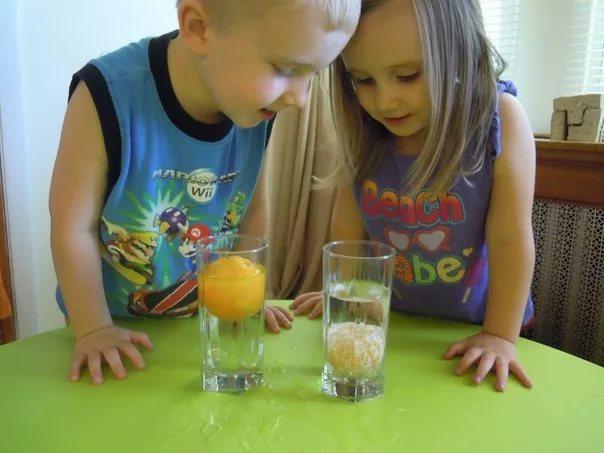 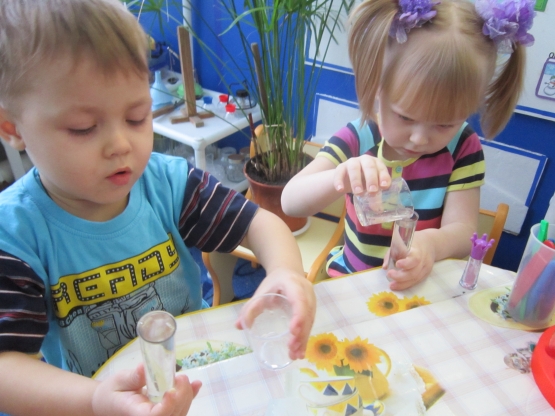 Создание практического материала для родителей: памятки, консультации, беседы.Консультация для родителейИгры с водой
Игры с водой - это генератор хорошего настроения для всей семьи, а еще - один из самых приятных способов обучения.
Основная часть «водных» игр проходит в ванной под присмотром.
Переливаем воду, наполняем посудку под струей и из душа, хлопаем по глади и мыльным пузырям.1. «Плавает – тонет». Чтобы проверить, что плавает, а что тонет, бросаем в воду все подряд: разнофактурную ткань, бумагу и картон разного размера (лучше брать природные, похожие на упаковочные, они очень наглядно намокают), резиновые, деревянные, плюшевые, металлические и пластиковые игрушки, пробку и т.д.2. «Пластиковые бутылки». Бросаем в ванную пустую пластиковую бутылку, закрученную крышкой. А что будет, если открутить крышку и опустить ее под воду? А если наполнить водой до половины и закрыть? Или целиком? Можно сделать в бутылке ножницами разные дырочки и смотреть, как выливается вода. Или продырявить крышку и играть самодельной «брызгалкой».3.Вылавливаем ситом шарики для пинг - понга.Еще одна часть игр и занятий - для кухни.4. «Растворяется - не растворяется». Смешиваем воду с солью, сахаром, чаем, кофе и крупой. Заварка не растворяется, но плавает на поверхности, крупа - тонет и т.д.5. Можно смешивать с водой любые продукты - молоко (вода делается мутной), муку, кефир, варенье, мед. Красиво смотрится тушь. Если в раствор туши добавить толченый активированный уголь, вода вновь станет прозрачной. 6. Считаем, сколько стаканчиков воды вместится в большую бутылку, наливаем через воронку. Вообще очень удобно иметь дома коробку с разными по форме и объему пустыми баночками - можно подбирать крышки, переливать, пересыпать, группировать по признакам и т.д.7. «Рыбалка». Удочкой-черпаком ловим «рыбку».Важно понимать значение воды не только для жизни человека и планеты, но и в быту.8. Моем посуду.9. Стирем одежду.10. Купаем кукол.11. Поливаем цветочки из лейки, для начала без воды.12. Замораживаем подкрашенный лед и плавим его в теплой воде.13. «Соленые тоннели». Смешиваем соль с акварелью и выкладываем эту «кашу» на лед. Соль со временем расплавит лед и проест тоннели. Заодно можно рассказать, почему в гололед дороги посыпают солью.14. Замораживаем сокровища и затонувшие корабли.
Можно устроить ледниковый период и глобальное потепление. Понаблюдать, какой лед тает быстрее - в горячей воде или в теплом свитере и т.д.
Беседа с родителями «Безопасность ребенка на воде»У маленьких детей обычно отсутствует природный страх перед водой и поэтому они смело заходят в нее, совершенно не осознавая грозящие им опасности. Дошкольники часто не способны адекватно оценить уровень угрозы, а значит, основная задача по обеспечению их безопасности на воде ложится на родителей. Малыши малышами, а взрослый должен неусыпно контролировать процесс купания детей, тем более дошкольного возраста, когда ребенок еще достаточно слаб и неорганизован и когда он может утонуть в считанные минуты.· Для плавания используйте лишь круги и жилеты, предназначенные для применения в открытых водоемах, у них должны быть толще стенки и, желательно, несколько автономных камер. Чтобы ребенку не угрожала опасность  при проколе одной из них.· Всегда будьте возле ребенка, который в воде. Не отводите от него взгляда. Дошкольник может за секунду уйти под воду и захлебнуться.· Старайтесь не брать дошкольников кататься на лодках, водных велосипедах и других плавательных средствах, это может быть опасно. Но даже если и берете малыша, всегда надевайте на него еще на берегу спасательный жилет.· Плавайте в специально отведенных местах с чистым проверенным дном, и где есть спасатель и медицинский пункт.· Если вы плаваете с детьми на природе, то выбирайте чистое мелкое место с течением меньше 0,5 метра/секунду. Предварительно проверьте самостоятельно дно, оно должно быть не топким и без острых предметов. Всегда будьте возле малышей.        Купание в надувных бассейнах· Никогда не позволяйте детям нырять в надувные бассейны.· Не оставляйте дошкольников без присмотра даже в маленьком тазике. Малыш может упасть лицом в воду и утонуть, у него еще слишком слабые руки для веса тела и поэтому ему тяжело подниматься.· Максимально оградите несанкционированных доступ к бассейну малышей, чтобы они самовольно не пошли плавать. Для этого снимайте лестницу, ставьте заградительный барьер, не оставляйте стулья по которым можно забраться внутрь, надевайте на верх плотный защитный чехол (который не провалится под весом ребенка или двух) или сливайте воду из бассейна. Надежной изгородью от малышей можно считать заслон высотой от полутора метров, в котором либо отсутствуют горизонтальные перекладины, либо они слишком малы, чтобы по ним удобно было взобраться.· Если у вас большой надувной бассейн с мощной системой слива и наполнения, то убедитесь, что выпускная система не создает мощного давления, которое может засосать ребенка.Общие правила безопасности родителям при купании дошкольников· Никогда не купайтесь в непогоду.· Всегда разъясняйте детям правила поведения на воде и не подавайте им дурной пример.· Наблюдайте за купающимися детьми.· Контролируйте эмоциональное состояние дошкольника, чтобы заигравшись, он не нахлебался воды.· Если ваш дошкольник уже хорошо плавает и ныряет, то не позволяйте ему нырять в местах, где глубина меньше, чем 2,5 метра.· Следите, чтобы маршруты плавания маленьких детей не пересекались со старшими, это может привести к травме.· Старайтесь держать ребенка в поле своего зрения, когда он находится в воде.· Для детей, которые плохо плавают, применяйте специальные средства безопасности, надувные нарукавники или жилеты.· Строго контролируйте нахождения ребенка в воде, чтобы избежать переохлаждения. После купания в соленой воде необходимо помыться пресной.Используйте простые понятные правила безопасности, а также стихи, картинки и рассказы, разъясняющие их.Например, стихи:В воде плескаться будем мы,У берега, где мама нас поставила, Совсем мы не боимся глубины,Мы просто водные все знаем правила!Мы правила купания все соблюдаем на воде, Поэтому мы знаем, что никогда не быть беде. Мы малыши послушные, родителей мы любим,И оттого знаем правила, и никогда их не забудем.Литература:1. Тугушева Г.П. Чистякова А.Е. «Экспериментальная деятельность детей среднего и старшего дошкольного возраста» С-П ДЕТСТВО – ПРЕСС, 20072. «Организация опытно – экспериментальной деятельности детей 2-7 лет, Тематическое планирование, рекомендации, конспекты занятий» А-сост. Е.А. Мартынова, И.М. Сучкова Волгоград: Учитель, 2011.3. А. И. Иванова «Методика организации экологических наблюдений и экспериментов в детском саду: Пособие для работников дошкольных учреждений» - М.: ТЦ Сфера, 20034. О. В. Дыбина, Н.П. Рахманова, В.В. Щетина «Неизведанное рядом». Занимательные опыты и эксперименты для дошкольников» М.: ТЦ  Сфера, 2004;5. Л. Г. Горького, А. В. Кочергина, Л.А. Обухова «Сценарии занятий по экологическому воспитанию дошкольников» ВАКО, 2010».6. Т. А. Шорыгина «Зеленые сказки. Экология для малышей»,Книголюб, 2006г.7. О.Ф. Горбатенко «Система экологического воспитания в ДОУ», Издательство: Учитель, 2007 год Серия: Дошкольник.8. А. Алексин, С. Михалков, Л. Разгон, В. Хелемендик «Почемучка. Энциклопедия».Изд. «Педагогика – Пресс»  1992.Виды детской деятельностиЦельСроки проведения1. выбор цели; определение задач;2. составление плана деятельности;3. разработка картотеки бесед, наблюдений, опытов по теме;4. подбор источников информации;5. подбор материалов и оборудования.Сплочение через совместную интересную деятельность родителей, детей и воспитателей, выстраивание партнерских отношений между участниками образовательных отношений. Сентябрь1.Физкультурная минутка «Капуста»2.Опыт: «Пар - это тоже вода»3. Чтение художественной литературы: «Капелька» Г. Люшнин4.Дидактическая игра: «Моем наши ручки»5. Прослушивание аудиозаписи «Звуки природы»6. Закаливающие процедуры: промывание носиков водой комнатной температуры7. Беседа: «Волшебница вода»Познакомить детей с некоторыми свойствами воды, обратить их внимание на то, что даже такой привычный объект, как вода, таит в себе много неизвестного; научить детей экономно использовать воду и беречь ее.Октябрь1.Физкультурная минутка: «Зайка»2. Пальчиковая гимнастика «Стирка»3. Опыт: «Вода прозрачная»4. Чтение художественной литературы: «Алешка и снежок» Е. Андреева5. Дидактическая игра: «Прозрачность воды»6. Беседа «Вода вокруг нас»7. Просмотр мультфильма «Мойдодыр».8. Мир природы. Конспект занятия по теме «Волшебница – вода»9. Прослушивание аудиозаписи «Звуки дождя»10. Наблюдение: за водой11. Закаливающие процедуры: обтирание рук до локтейРасширить знания о воде, её свойствах. Прививать интерес к исследовательской деятельности. Приучать детей слушать текст и выполнять движения в соответствии с текстом, доставить детям радость.Ноябрь1. Физкультурная минутка: «Видят глазки все вокруг»2. Закаливающие процедуры: промывание носиков водой комнатной температуры, обтирание рук до локтей, полоскание рта кипячёной водой;3. Опыт: «У воды нет вкуса, цвета, запаха»4. Чтение художественной литературы: «Весенний разговор» С. Погореловский5. Дидактическая игра: «Окрашивание воды»6.Наблюдение:заснегом7. Прослушивание аудиозаписи «Ручеек», «Шум воды»8. Мир природы. Конспект занятия по теме «Путешествие в царство Волшебницы Воды»Повысить и сохранить умственную активность и работоспособность детей во время НОД.Декабрь1.Физкультурная минутка «Пальчики»2. Закаливающие процедуры: полоскание рта кипячёной водой3. Опыт: «Горячая - холодная»4. Чтение художественной литературы: «Трудолюбивая вода» В. Иванова5. Дидактическая игра: «Вкус воды»6. Наблюдение: за испарениемВ игровой форме закрепить знания о том, что вода нужна всему живому, развивать связную речь, воспитывать бережное отношение к воде.Январь1. Физкультурная минутка «А в лесу растёт черника»2.Опыт: «Разноцветная водичка»3.Чтение художественной литературы: «Кто не умывается» П. Синявский4.Дидактическая игра: «Какого цвета вода»5.Закаливающие процедуры: обтирание рук до локтей6.Прослушивание аудиозаписи «Музыка дождя»7. Наблюдение: за сосулькамиРазвивать умственные операции: сравнение, обобщение, способность анализировать;умение делать выводы;воспитывать бережное отношение к воде;Февраль1. Физкультурные минутки «А над морем»2. Опыт: «Тонет – не - тонет»3. Чтение художественной литературы:«Ручеёк» Т. Жиброва4.Дидактическая игра: «Лед в стакане с водой»5.Беседа «Путешествие капельки»6.Закаливающие процедуры: промывание носиков водой комнатной температуры,7.Прослушивание аудиозаписей «Звуки природы», «Шум моря»8.Наблюдение: за облакамиОбратить внимание детей на значение воды в нашей жизни, показать, где, в каком виде существует вода в окружающей среде, рассказать, что капельки воды в природе «ходят», движутся по кругу. Познакомить детей с некоторыми свойствами воды.Март1. Физкультурная минутка «Кузнечики»2. Опыты: «Вода - жидкая», «Что растворяется в воде», «Вода не имеет формы», Вода, растворяя вещества, приобретает их вкус, цвет, запах. 3. Чтение художественной литературы: «Моряк» Е. Стеквашова, «Капля дождевая…»Т. Маршалова,  «Дождик» В. Минькова.4. Дидактическая игра: «Капельки»5. Беседа «Вода нужна всем»6.Закаливающие процедуры: полоскание рта кипячёной водой7. Прослушивание аудиозаписей «Прибой»8. Наблюдение: за таянием льда Способствовать накоплению представлений о свойствах воды. Развитие у детей познавательных интересов. Через проведение опытов с водой.Апрель1.  Физкультурная минутка «Попрыгали на месте», 2. Опыты: «Лед - твердая вода», «Лед легче воды», 3. Чтение художественной литературы:«Что случилось с рекой» Б.Заходер, «Речка зимой» В.Фетисов4.Дидактическая игра: «Разрезные картинки»5. Беседа «Водный транспорт»6.Закаливающие процедуры: обтирание рук до локтей7. Мир природы. Конспект занятия по теме «Вода вокруг нас».8.Прослушивание аудиозаписей «Гром», «Звонкий ручей»9.Художественная деятельность: рисование губкой разными цветами10. Наблюдение: за растениямиОзнакомить детей со свойствами воды: отсутствие собственной формы; прозрачность; вода – это жидкость, безвкусная, не имеет запаха;развивать познавательную активность детей в процессе экспериментирования;развивать умственные операции: сравнение, обобщение, способность анализировать;умение делать выводы;Май